Jakarta, 30 September  2018Mengetahui, 										Ketua Program Studi,								Dosen Pengampu,Putri Handayani, SKM, MKKK							Devi Angeliana Kusumaningtiar, SKM, M.PHEVALUASI PEMBELAJARANKomponen penilaian :Kehadiran = 10 %Tugas = 30 %UTS = 30 %UAS = 30 %		Jakarta, 30 September 2018Mengetahui, 										Ketua Program Studi,										Dosen Pengampu,Putri Handayani, SKM, MKKK									Devi Angeliana Kusumaningtiar, SKM, M.PH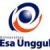 RENCANA PEMBELAJARAN SEMESTER GANJIL 2018/2019RENCANA PEMBELAJARAN SEMESTER GANJIL 2018/2019RENCANA PEMBELAJARAN SEMESTER GANJIL 2018/2019RENCANA PEMBELAJARAN SEMESTER GANJIL 2018/2019RENCANA PEMBELAJARAN SEMESTER GANJIL 2018/2019RENCANA PEMBELAJARAN SEMESTER GANJIL 2018/2019RENCANA PEMBELAJARAN SEMESTER GANJIL 2018/2019RENCANA PEMBELAJARAN SEMESTER GANJIL 2018/2019RENCANA PEMBELAJARAN SEMESTER GANJIL 2018/2019RENCANA PEMBELAJARAN SEMESTER GANJIL 2018/2019PELAKSANA AKADEMIK MATAKULIAH UMUM (PAMU)PELAKSANA AKADEMIK MATAKULIAH UMUM (PAMU)PELAKSANA AKADEMIK MATAKULIAH UMUM (PAMU)PELAKSANA AKADEMIK MATAKULIAH UMUM (PAMU)PELAKSANA AKADEMIK MATAKULIAH UMUM (PAMU)PELAKSANA AKADEMIK MATAKULIAH UMUM (PAMU)PELAKSANA AKADEMIK MATAKULIAH UMUM (PAMU)PELAKSANA AKADEMIK MATAKULIAH UMUM (PAMU)PELAKSANA AKADEMIK MATAKULIAH UMUM (PAMU)PELAKSANA AKADEMIK MATAKULIAH UMUM (PAMU)UNIVERSITAS ESA UNGGULUNIVERSITAS ESA UNGGULUNIVERSITAS ESA UNGGULUNIVERSITAS ESA UNGGULUNIVERSITAS ESA UNGGULUNIVERSITAS ESA UNGGULUNIVERSITAS ESA UNGGULUNIVERSITAS ESA UNGGULUNIVERSITAS ESA UNGGULUNIVERSITAS ESA UNGGULMata KuliahMata Kuliah:Epidemiologi LingkunganEpidemiologi LingkunganEpidemiologi LingkunganKode MKKode MK:KML 475Mata Kuliah PrasyaratMata Kuliah Prasyarat:---Bobot MKBobot MK:2 sksDosen PengampuDosen Pengampu:Devi Angeliana Kusumaningtiar, SKM, M.PHDevi Angeliana Kusumaningtiar, SKM, M.PHDevi Angeliana Kusumaningtiar, SKM, M.PHKode DosenKode Dosen:7263Alokasi WaktuAlokasi Waktu:Tatap muka 14 x 100 menit, tidak ada praktik, tidak ada onlineTatap muka 14 x 100 menit, tidak ada praktik, tidak ada onlineTatap muka 14 x 100 menit, tidak ada praktik, tidak ada onlineTatap muka 14 x 100 menit, tidak ada praktik, tidak ada onlineTatap muka 14 x 100 menit, tidak ada praktik, tidak ada onlineTatap muka 14 x 100 menit, tidak ada praktik, tidak ada onlineTatap muka 14 x 100 menit, tidak ada praktik, tidak ada onlineCapaian PembelajaranCapaian Pembelajaran:Mahasiswa mampu dan mengerti mengenai pengertian, konsep dan ruang lingkup Epidemiologi LingkunganMahasiswa mampu memahami aspek, kasualitas dalam Epidemiologi Lingkungan Mahasiswa mampu menganalismemahami mengenai ukuran frekuensi dalam Epidemiologi LingkunganMahasiswa mampu memahami studi dan desain-desain penelitian Epidemiologi LingkunganMahasiswa mampu dan mengerti mengenai pengertian, konsep dan ruang lingkup Epidemiologi LingkunganMahasiswa mampu memahami aspek, kasualitas dalam Epidemiologi Lingkungan Mahasiswa mampu menganalismemahami mengenai ukuran frekuensi dalam Epidemiologi LingkunganMahasiswa mampu memahami studi dan desain-desain penelitian Epidemiologi LingkunganMahasiswa mampu dan mengerti mengenai pengertian, konsep dan ruang lingkup Epidemiologi LingkunganMahasiswa mampu memahami aspek, kasualitas dalam Epidemiologi Lingkungan Mahasiswa mampu menganalismemahami mengenai ukuran frekuensi dalam Epidemiologi LingkunganMahasiswa mampu memahami studi dan desain-desain penelitian Epidemiologi LingkunganMahasiswa mampu dan mengerti mengenai pengertian, konsep dan ruang lingkup Epidemiologi LingkunganMahasiswa mampu memahami aspek, kasualitas dalam Epidemiologi Lingkungan Mahasiswa mampu menganalismemahami mengenai ukuran frekuensi dalam Epidemiologi LingkunganMahasiswa mampu memahami studi dan desain-desain penelitian Epidemiologi LingkunganMahasiswa mampu dan mengerti mengenai pengertian, konsep dan ruang lingkup Epidemiologi LingkunganMahasiswa mampu memahami aspek, kasualitas dalam Epidemiologi Lingkungan Mahasiswa mampu menganalismemahami mengenai ukuran frekuensi dalam Epidemiologi LingkunganMahasiswa mampu memahami studi dan desain-desain penelitian Epidemiologi LingkunganMahasiswa mampu dan mengerti mengenai pengertian, konsep dan ruang lingkup Epidemiologi LingkunganMahasiswa mampu memahami aspek, kasualitas dalam Epidemiologi Lingkungan Mahasiswa mampu menganalismemahami mengenai ukuran frekuensi dalam Epidemiologi LingkunganMahasiswa mampu memahami studi dan desain-desain penelitian Epidemiologi LingkunganMahasiswa mampu dan mengerti mengenai pengertian, konsep dan ruang lingkup Epidemiologi LingkunganMahasiswa mampu memahami aspek, kasualitas dalam Epidemiologi Lingkungan Mahasiswa mampu menganalismemahami mengenai ukuran frekuensi dalam Epidemiologi LingkunganMahasiswa mampu memahami studi dan desain-desain penelitian Epidemiologi LingkunganSESIKEMAMPUANAKHIRMATERI PEMBELAJARANMATERI PEMBELAJARANBENTUK PEMBELAJARANSUMBER PEMBELAJARANSUMBER PEMBELAJARANINDIKATORPENILAIANINDIKATORPENILAIANINDIKATORPENILAIAN1Mahasiswa mampu menguraikan gambaran umum Epidemiologi Lingkungan Pendahuluan :Rencana Pembelajaran danPengantar  Epidemiologi Lingkungan  (1)Pendahuluan :Rencana Pembelajaran danPengantar  Epidemiologi Lingkungan  (1)Metoda contextual instructionMedia : kelas, komputer, LCD, whiteboard, web Sutomo,  Adi dan Kusnanto, H. (1997). Dasar-dasar Epidemiologi. Yogyakarta : UGM Press.Gordis, Leon. (2009). Epidemiology, 4 Edition. Philadelphia : SaundersSutomo,  Adi dan Kusnanto, H. (1997). Dasar-dasar Epidemiologi. Yogyakarta : UGM Press.Gordis, Leon. (2009). Epidemiology, 4 Edition. Philadelphia : SaundersMenguraikan gambaran umum epidemiologi lingkungan dengan benarMenguraikan gambaran umum epidemiologi lingkungan dengan benarMenguraikan gambaran umum epidemiologi lingkungan dengan benar2Mahasiswa mampu menjelaskan ruang lingkup epidemiologi lingkungan jenis epidemiologi, sejarah epidemiologi lingkungan Pengantar Manajemen Bencana (2)Pengertian epidemiologi lingkunganRuang lingkup epidemiologi lingkunganJenis EpidemiologiSejarah EpidemiologiPengantar Manajemen Bencana (2)Pengertian epidemiologi lingkunganRuang lingkup epidemiologi lingkunganJenis EpidemiologiSejarah EpidemiologiMedia : contextual instructionMedia : : kelas, komputer, LCD, whiteboard, webSutomo,  Adi dan Kusnanto, H. (1997). Dasar-dasar Epidemiologi. Yogyakarta : UGM Press.Gordis, Leon. (2009). Epidemiology, 4 Edition. Philadelphia : Saunders.Sutomo,  Adi dan Kusnanto, H. (1997). Dasar-dasar Epidemiologi. Yogyakarta : UGM Press.Gordis, Leon. (2009). Epidemiology, 4 Edition. Philadelphia : Saunders.Menjelaskan ruang lingkup epidemiologi lingkungan jenis epidemiologi, sejarah epidemiologi lingkungan dengan benarMenjelaskan ruang lingkup epidemiologi lingkungan jenis epidemiologi, sejarah epidemiologi lingkungan dengan benarMenjelaskan ruang lingkup epidemiologi lingkungan jenis epidemiologi, sejarah epidemiologi lingkungan dengan benar3Mahasiswa mampu menjelaskan Aspek epidemiologi lingkungan ; pokok pokok studi epidemiologi lingkungan  paradigma kesehatan lingkungan, dinamika, parameter kesehatan lingkunganAspek Epidemiologi Lingkungan ParadigmaDinamikaParameterStandar normalitasAspek Epidemiologi Lingkungan ParadigmaDinamikaParameterStandar normalitasMetoda : contextual instructionMedia : : kelas, komputer, LCD, whiteboard, webSutomo,  Adi dan Kusnanto, H. (1997). Dasar-dasar Epidemiologi. Yogyakarta : UGM Press.Gordis, Leon. (2009). Epidemiology, 4 Edition. Philadelphia : SaundersSutomo,  Adi dan Kusnanto, H. (1997). Dasar-dasar Epidemiologi. Yogyakarta : UGM Press.Gordis, Leon. (2009). Epidemiology, 4 Edition. Philadelphia : Saunders Menjelaskan Aspek epidemiologi lingkungan ; pokok pokok studi epidemiologi lingkungan  paradigma kesehatan lingkungan, dinamika, parameter kesehatan lingkungan dengan benar Menjelaskan Aspek epidemiologi lingkungan ; pokok pokok studi epidemiologi lingkungan  paradigma kesehatan lingkungan, dinamika, parameter kesehatan lingkungan dengan benar Menjelaskan Aspek epidemiologi lingkungan ; pokok pokok studi epidemiologi lingkungan  paradigma kesehatan lingkungan, dinamika, parameter kesehatan lingkungan dengan benar4Mahasiswa mampu menjelaskan Kasualitas Epidemiologi LingkunganKasualitas  Epidemiologi Lingkungan :Pengertian sebab, penyebab dan ciriTeroi Penyebab penyakitAsosiasi Epidemiologi LingkunganKasualitas  Epidemiologi Lingkungan :Pengertian sebab, penyebab dan ciriTeroi Penyebab penyakitAsosiasi Epidemiologi LingkunganMetoda : contextual instructionMedia : : kelas, komputer, LCD, whiteboard, webSutomo,  Adi dan Kusnanto, H. (1997). Dasar-dasar Epidemiologi. Yogyakarta : UGM Press.Gordis, Leon. (2009). Epidemiology, 4 Edition. Philadelphia : SaundersSutomo,  Adi dan Kusnanto, H. (1997). Dasar-dasar Epidemiologi. Yogyakarta : UGM Press.Gordis, Leon. (2009). Epidemiology, 4 Edition. Philadelphia : SaundersMenjelaskan pegertian sebab, penyebab dan ciri, teori penyebab, dan asosiasi epidemiologi lingkungan dengan benarMenjelaskan pegertian sebab, penyebab dan ciri, teori penyebab, dan asosiasi epidemiologi lingkungan dengan benarMenjelaskan pegertian sebab, penyebab dan ciri, teori penyebab, dan asosiasi epidemiologi lingkungan dengan benar5Mahasiswa mampu menjelaskan teori epidemiologi lingkunganTeori epidemiologi lingkungan :Segitiga epidemiologiJejaring epidemiologiTeori epidemiologi lingkungan :Segitiga epidemiologiJejaring epidemiologiMetoda : contextual instructionMedia : : kelas, komputer, LCD, whiteboard, webSutomo,  Adi dan Kusnanto, H. (1997). Dasar-dasar Epidemiologi. Yogyakarta : UGM Press.Gordis, Leon. (2009). Epidemiology, 4 Edition. Philadelphia : SaundersSutomo,  Adi dan Kusnanto, H. (1997). Dasar-dasar Epidemiologi. Yogyakarta : UGM Press.Gordis, Leon. (2009). Epidemiology, 4 Edition. Philadelphia : SaundersMenjelaskan teori epidemiologi lingkungan  ; segitiga epidemiologi, jejaring epidemiologi dengan benarMenjelaskan teori epidemiologi lingkungan  ; segitiga epidemiologi, jejaring epidemiologi dengan benarMenjelaskan teori epidemiologi lingkungan  ; segitiga epidemiologi, jejaring epidemiologi dengan benar6Mahasiswa mampu menguraikan ukuran frekuensi dalam epidemiologi lingkunganUkuran frekuensi dalam epidemiologi lingkunganRatePrevalensiInsiden Ukuran frekuensi dalam epidemiologi lingkunganRatePrevalensiInsiden Media problem base learningMedia : kelas, komputer, LCD, whiteboard, webSutomo,  Adi dan Kusnanto, H. (1997). Dasar-dasar Epidemiologi. Yogyakarta : UGM Press.Gordis, Leon. (2009). Epidemiology, 4 Edition. Philadelphia : SaundersSutomo,  Adi dan Kusnanto, H. (1997). Dasar-dasar Epidemiologi. Yogyakarta : UGM Press.Gordis, Leon. (2009). Epidemiology, 4 Edition. Philadelphia : SaundersMenguraikan ukuran frekuensi dalam epidemiologi lingkungan ; rate, prevalen, insiden dengan benarMenguraikan ukuran frekuensi dalam epidemiologi lingkungan ; rate, prevalen, insiden dengan benarMenguraikan ukuran frekuensi dalam epidemiologi lingkungan ; rate, prevalen, insiden dengan benar7Mahasiswa mampu menguraikan  penyakit berbasis lingkunganPenyakit berbasis lingkungan :DBDDiareTBCMalariaPenyakit berbasis lingkungan :DBDDiareTBCMalariaMedia problem base learningMedia : kelas, komputer, LCD, whiteboard, webSutomo,  Adi dan Kusnanto, H. (1997). Dasar-dasar Epidemiologi. Yogyakarta : UGM Press.Gordis, Leon. (2009). Epidemiology, 4 Edition Philadelphia : SaundersSutomo,  Adi dan Kusnanto, H. (1997). Dasar-dasar Epidemiologi. Yogyakarta : UGM Press.Gordis, Leon. (2009). Epidemiology, 4 Edition Philadelphia : SaundersMenguraikan  penyakit berbasis lingkungan, DBD, Diare, TBC dan malariadengan benarMenguraikan  penyakit berbasis lingkungan, DBD, Diare, TBC dan malariadengan benarMenguraikan  penyakit berbasis lingkungan, DBD, Diare, TBC dan malariadengan benar8Mahasiswa mampu bias dalam epidemiologi lingkunganBias dalam Epidemiologi LingkunganBias recallBias informasiBias seleksiBias dalam Epidemiologi LingkunganBias recallBias informasiBias seleksiMetoda : contextual instructionMedia : kelas, komputer, LCD, whiteboard, webSutomo,  Adi dan Kusnanto, H. (1997). Dasar-dasar Epidemiologi. Yogyakarta : UGM Press.Gordis, Leon. (2009). Epidemiology, 4 Edition Philadelphia : SaundersSutomo,  Adi dan Kusnanto, H. (1997). Dasar-dasar Epidemiologi. Yogyakarta : UGM Press.Gordis, Leon. (2009). Epidemiology, 4 Edition Philadelphia : SaundersMenjelaskan bias dalam epidemiologi, ; bias recall, bias informasi dan bias seleksi dengan benarMenjelaskan bias dalam epidemiologi, ; bias recall, bias informasi dan bias seleksi dengan benarMenjelaskan bias dalam epidemiologi, ; bias recall, bias informasi dan bias seleksi dengan benar9Mahasiswa mampu menjelaskan studi epidemiologi cross sectionalStudi epidemiologi cross sectionalPengertianKelemahan dan kekuranganContoh kasusStudi epidemiologi cross sectionalPengertianKelemahan dan kekuranganContoh kasusMetoda : contextual instructionMedia : kelas, komputer, LCD, whiteboard, webSutomo,  Adi dan Kusnanto, H. (1997). Dasar-dasar Epidemiologi. Yogyakarta : UGM Press.Gordis, Leon. (2009). Epidemiology, 4 Edition Philadelphia : SaundersSutomo,  Adi dan Kusnanto, H. (1997). Dasar-dasar Epidemiologi. Yogyakarta : UGM Press.Gordis, Leon. (2009). Epidemiology, 4 Edition Philadelphia : SaundersMenjelaskan studi epidemiologi cross sectional ; pengertian, kelemahan dan kekurangan dan contoh kasus  dengan benarMenjelaskan studi epidemiologi cross sectional ; pengertian, kelemahan dan kekurangan dan contoh kasus  dengan benarMenjelaskan studi epidemiologi cross sectional ; pengertian, kelemahan dan kekurangan dan contoh kasus  dengan benar10Mahasiswa mampu menje;askan studi epidemiologi case controlStudi epidemiologi case controlPengertianKelemahan dan kekuranganContoh kasusStudi epidemiologi case controlPengertianKelemahan dan kekuranganContoh kasusMetoda : contextual instructionMedia : kelas, komputer, LCD, whiteboard, web Sutomo,  Adi dan Kusnanto, H. (1997). Dasar-dasar Epidemiologi. Yogyakarta : UGM Press.Gordis, Leon. (2009). Epidemiology, 4 Edition Philadelphia : Saunders Sutomo,  Adi dan Kusnanto, H. (1997). Dasar-dasar Epidemiologi. Yogyakarta : UGM Press.Gordis, Leon. (2009). Epidemiology, 4 Edition Philadelphia : Saunders Menjelaskan studi epidemiologi case control ; pengertian, kelemahan dan kekurangan dan contoh kasus  dengan benarMenjelaskan studi epidemiologi case control ; pengertian, kelemahan dan kekurangan dan contoh kasus  dengan benarMenjelaskan studi epidemiologi case control ; pengertian, kelemahan dan kekurangan dan contoh kasus  dengan benar11Mahasiswa mampu menjelaskan studi epidemiologi cohortStudi epidemiologi cohortPengertianKelemahan dan kekuranganContoh kasusStudi epidemiologi cohortPengertianKelemahan dan kekuranganContoh kasusMetoda : contextual instruction Media : kelas, komputer, LCD, whiteboard, webSutomo,  Adi dan Kusnanto, H. (1997). Dasar-dasar Epidemiologi. Yogyakarta : UGM Press.Gordis, Leon. (2009). Epidemiology, 4 Edition Philadelphia : SaundersSutomo,  Adi dan Kusnanto, H. (1997). Dasar-dasar Epidemiologi. Yogyakarta : UGM Press.Gordis, Leon. (2009). Epidemiology, 4 Edition Philadelphia : SaundersMenjelaskan studi epidemiologi cohort ; pengertian, kelemahan dan kekurangan dan contoh kasus  dengan benarMenjelaskan studi epidemiologi cohort ; pengertian, kelemahan dan kekurangan dan contoh kasus  dengan benarMenjelaskan studi epidemiologi cohort ; pengertian, kelemahan dan kekurangan dan contoh kasus  dengan benar12Mahasiswa mampu menjelaskan studi epidemiologi ekologiStudi epidemiologi ekologiPengertianKelemahan dan kekuranganContoh kasusStudi epidemiologi ekologiPengertianKelemahan dan kekuranganContoh kasusMetoda : contextual instruction Media : kelas, komputer, LCD, whiteboard, webSutomo,  Adi dan Kusnanto, H. (1997). Dasar-dasar Epidemiologi. Yogyakarta : UGM Press.Gordis, Leon. (2009). Epidemiology, 4 Edition Philadelphia : Saunders Sutomo,  Adi dan Kusnanto, H. (1997). Dasar-dasar Epidemiologi. Yogyakarta : UGM Press.Gordis, Leon. (2009). Epidemiology, 4 Edition Philadelphia : Saunders Menjelaskan studi epidemiologi ekologi ; pengertian, kelemahan dan kekurangan dan contoh kasus  dengan benarMenjelaskan studi epidemiologi ekologi ; pengertian, kelemahan dan kekurangan dan contoh kasus  dengan benarMenjelaskan studi epidemiologi ekologi ; pengertian, kelemahan dan kekurangan dan contoh kasus  dengan benar13Mahasiswa mampu menjelaskan pengendalian intervensi kesehatan lingkunganPengendalian Intervensi Kesehatan LingkunganPengendalian Intervensi Kesehatan LingkunganMetoda : small group discussion Media : kelas, komputer, LCD, whiteboard, spidol Sutomo,  Adi dan Kusnanto, H. (1997). Dasar-dasar Epidemiologi. Yogyakarta : UGM Press.Gordis, Leon. (2009). Epidemiology, 4 Edition Philadelphia : Saunders Sutomo,  Adi dan Kusnanto, H. (1997). Dasar-dasar Epidemiologi. Yogyakarta : UGM Press.Gordis, Leon. (2009). Epidemiology, 4 Edition Philadelphia : Saunders Menjelaskan pengendalian intervensi kesehatan lingkungandengan benarMenjelaskan pengendalian intervensi kesehatan lingkungandengan benarMenjelaskan pengendalian intervensi kesehatan lingkungandengan benar14Mahasiswa mampu memahami KLB penyakit lingkunganKLB penyakit lingkunganKLB penyakit lingkunganMetoda small group discussionMedia : kelas, komputer, LCD, whiteboard, spidolSutomo,  Adi dan Kusnanto, H. (1997). Dasar-dasar Epidemiologi. Yogyakarta : UGM Press.Gordis, Leon. (2009). Epidemiology, 4 Edition Philadelphia : SaundersSutomo,  Adi dan Kusnanto, H. (1997). Dasar-dasar Epidemiologi. Yogyakarta : UGM Press.Gordis, Leon. (2009). Epidemiology, 4 Edition Philadelphia : SaundersMemahami dan menjelaskan KLB penyakit lingkungandengan benarMemahami dan menjelaskan KLB penyakit lingkungandengan benarMemahami dan menjelaskan KLB penyakit lingkungandengan benarSESIPROSE-DURBENTUKSEKOR > 77 ( A / A-)SEKOR  > 65(B- / B / B+ )SEKOR > 60(C / C+ )SEKOR > 45( D )SEKOR < 45( E )BOBOT1Pretest testTes tulisan (UTS)Menguraikan gambaran umum epidemiologi lingkungan dengan benarMenguraikan gambaran umum epidemiologi lingkungan dengan kurang benar Menguraikan gambaran umum epidemiologi lingkungan dengan kurang benar dan tidak lengkapMenguraikan gambaran umum epidemiologi lingkungan dengan tidak lengkap dan salahTidak Menguraikan gambaran umum epidemiologi lingkungan 5 %2Pre test dan post testTes tulisan (UTS)Menjelaskan ruang lingkup epidemiologi lingkungan jenis epidemiologi, sejarah epidemiologi lingkungan dengan benarMenjelaskan ruang lingkup epidemiologi lingkungan jenis epidemiologi, sejarah epidemiologi lingkungan dengan kurang benar Menjelaskan ruang lingkup epidemiologi lingkungan jenis epidemiologi, dengan benarMenjelaskan ruang lingkup epidemiologi lingkungan jenis epidemiologi, dengan kurang benarTidak Menjelaskan ruang lingkup epidemiologi lingkungan jenis epidemiologi, sejarah epidemiologi lingkungan dengan benar5 %3Pre test dan post testTes tulisan (UTS)Menjelaskan Aspek epidemiologi lingkungan ; pokok pokok studi epidemiologi lingkungan  paradigma kesehatan lingkungan, dinamika, parameter kesehatan lingkungan dengan benarMenjelaskan Aspek epidemiologi lingkungan ; pokok pokok studi epidemiologi lingkungan  paradigma kesehatan lingkungan dengan benarMenjelaskan Aspek epidemiologi lingkungan ; pokok pokok studi epidemiologi lingkungan  paradigma kesehatan lingkungan dengan kurang benarMenjelaskan Aspek epidemiologi lingkungan ; pokok pokok studi epidemiologi lingkungan dengan benar Tidak Menjelaskan Aspek epidemiologi lingkungan ; pokok pokok studi epidemiologi lingkungan dengan benar5 %SESIPROSE-DURBENTUKSEKOR > 77 ( A / A-)SEKOR  > 65(B- / B / B+ )SEKOR > 60(C / C+ )SEKOR > 45( D )SEKOR < 45( E )BOBOT4Post testTes tulisan dan tes lisan (UTS)Menjelaskan pegertian sebab, penyebab dan ciri, teori penyebab, dan asosiasi epidemiologi lingkungan dengan benarMenjelaskan pegertian sebab, penyebab dan ciri, teori penyebab, dan asosiasi epidemiologi lingkungan dengan kurang benarMenjelaskan pegertian sebab, penyebab dan ciri, teori penyebab, dengan benarMenjelaskan pegertian sebab, penyebab dan ciri, teori penyebab, dan dengan kurang benarTidak Menjelaskan pegertian sebab, penyebab dan ciri, teori penyebab, 15 %5Post testTes lisan/ kuisMenjelaskan teori epidemiologi lingkungan  ; segitiga epidemiologi, jejaring epidemiologi dengan benarMenjelaskan teori epidemiologi lingkungan  ; segitiga epidemiologi, jejaring epidemiologi dengan kurang benarMenjelaskan teori epidemiologi lingkungan  ; segitiga epidemiologi, dengan benarMenjelaskan teori epidemiologi lingkungan  ; segitiga epidemiologi, dengan kurang benar Tidak  Menjelaskan teori epidemiologi lingkungan  ; segitiga epidemiologi15%6Post testTes lisan / kuis Menguraikan ukuran frekuensi dalam epidemiologi lingkungan ; rate, prevalen, insiden dengan benarMenguraikan ukuran frekuensi dalam epidemiologi lingkungan ; rate, prevalen, insiden dengan kurang benarMenguraikan ukuran frekuensi dalam epidemiologi lingkungan ; rate, prevalen, dengan benarMenguraikan ukuran frekuensi dalam epidemiologi lingkungan ; rate, prevalen, dengan kurang benarTidak Menguraikan ukuran frekuensi dalam epidemiologi lingkungan ; rate, prevalen15%SESIPROSE-DURBENTUKSEKOR > 77 ( A / A-)SEKOR  > 65(B- / B / B+ )SEKOR > 60(C / C+ )SEKOR > 45( D )SEKOR < 45( E )BOBOT7Post testTes tulisan (UTS)Menguraikan  penyakit berbasis lingkungan, DBD, Diare, TBC dan malariadengan benarMenguraikan  penyakit berbasis lingkungan, DBD, Diare, TBC dan malariadengan kurang benarMenguraikan  penyakit berbasis lingkungan, DBD, Diare, TBC dengan benarMenguraikan  penyakit berbasis lingkungan, DBD, Diare, TBC dengan kurang benarTidak Menguraikan  penyakit berbasis lingkungan, DBD, Diare, TBC 5 %8Post testTes tulisan (UTS) Menjelaskan bias dalam epidemiologi, ; bias recall, bias informasi dan bias seleksi dengan benarMenjelaskan bias dalam epidemiologi, ; bias recall, bias informasi dan bias seleksi dengan kurang  benarMenjelaskan bias dalam epidemiologi, ; bias recall, bias informasi engan benarMenjelaskan bias dalam epidemiologi, ; bias recall, bias informasi dengan kurang benarTidak Menjelaskan bias dalam epidemiologi, ; bias recall, bias informasi 5 %9Post testTes lisanMenjelaskan studi epidemiologi cross sectional ; pengertian, kelemahan dan kekurangan dan contoh kasus  dengan benarMenjelaskan studi epidemiologi cross sectional ; pengertian, kelemahan dan kekurangan dan contoh kasus  dengan kurang benarMenjelaskan studi epidemiologi cross sectional ; pengertian, kelemahan dan kekurangan dengan benarMenjelaskan studi epidemiologi cross sectional ; pengertian, kelemahan dan kekurangan dengan kurang benarTidak Menjelaskan studi epidemiologi cross sectional ; pengertian, kelemahan dan kekurangan 5%10Progress test dan post testTes Tertulis (UAS)Menjelaskan studi epidemiologi case control; pengertian, kelemahan dan kekurangan dan contoh kasus  dengan benarMenjelaskan studi epidemiologi case control ; pengertian, kelemahan dan kekurangan dan contoh kasus  dengan kurang benarMenjelaskan studi epidemiologi case control ; pengertian, kelemahan dan kekurangan dengan benarMenjelaskan studi epidemiologi case control ; pengertian, kelemahan dan kekurangan dengan kurang benarTidak Menjelaskan studi epidemiologi case control ; pengertian, kelemahan dan kekurangan 011Post testTes lisanMenjelaskan studi epidemiologi cohort ; pengertian, kelemahan dan kekurangan dan contoh kasus  dengan benarMenjelaskan studi epidemiologi cohort ; pengertian, kelemahan dan kekurangan dan contoh kasus  dengan kurang benarMenjelaskan studi epidemiologi cohort ; pengertian, kelemahan dan kekurangan dengan benarMenjelaskan studi epidemiologi cohort ; pengertian, kelemahan dan kekurangan dengan kurang benarTidak Menjelaskan studi epidemiologi cohort ; pengertian, kelemahan dan kekurangan 012Post testTes lisan Menjelaskan studi epidemiologi ekologi; pengertian, kelemahan dan kekurangan dan contoh kasus  dengan benarMenjelaskan studi epidemiologi ekologi ; pengertian, kelemahan dan kekurangan dan contoh kasus  dengan kurang benarMenjelaskan studi epidemiologi ekologi ; pengertian, kelemahan dan kekurangan dengan benarMenjelaskan studi epidemiologi ekologi ; pengertian, kelemahan dan kekurangan dengan kurang benarTidak Menjelaskan studi epidemiologi ekologi ; pengertian, kelemahan dan kekurangan 013Post testTes lisanMenjelaskan pengendalian intervensi kesehatan lingkungandengan benarMenjelaskan pengendalian intervensi kesehatan lingkungandengan kurang benarMenjelaskan pengendalian intervensi kesehatan lingkungandengan kurang benar dan tidak lengkapMenjelaskan pengendalian intervensi kesehatan lingkungandengan kurang lengkap dan salahTidak Menjelaskan pengendalian intervensi kesehatan lingkungan014Post testTes tulisan (Tugas)Memahami dan menjelaskan KLB penyakit lingkungandengan benarMemahami dan menjelaskan KLB penyakit lingkungandengan kurang benarMemahami dan menjelaskan KLB penyakit lingkungandengan kurang benar dan tidak lengkapMemahami dan menjelaskan KLB penyakit lingkungandengan tidak lengkap dan salahTidak Memahami dan menjelaskan KLB penyakit lingkungan15 %